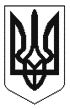 ЧЕРКАСЬКА МІСЬКА РАДАВИКОНАВЧИЙ КОМІТЕТРІШЕННЯВід 12.12.2023 № 1903м.ЧеркасиПро затвердження Положення про надання безповоротної фінансової допомоги суб’єктам підприємницької діяльності, що  постраждали внаслідок збройної агресії у м.ЧеркасиВідповідно до ст.40 Закону України „Про місцеве самоврядування в Україні”, закону України «Про державну допомогу суб’єктам господарювання», ст.35 Закону України «Про засади державної регуляторної політики у сфері господарської діяльності», рішення міської ради від 09.12.2021 №15-5 «Про затвердження Програми сприяння залученню інвестицій та розвитку підприємництва у м.Черкаси на 2022-2026 роки», розглянувши пропозиції департаменту економіки та розвитку виконавчий комітет Черкаської міської радиВИРІШИВ:1.	Затвердити Положення про надання безповоротної фінансової допомоги суб’єктам підприємницької діяльності, що  постраждали внаслідок збройної агресії у м.Черкаси, згідно з додатком 1.2.	Затвердити зразок заяви про надання безповоротної фінансової допомоги, згідно з додатком 2.3. Затвердити зразок форми подання звітності про використання наданої безповоротної допомоги суб’єктам підприємницької діяльності, що  постраждали внаслідок збройної агресії, згідно з додатком 3.	4. Доручити управлінню інформаційної політики Черкаської міської ради (Крапива Ю.Б.) оприлюднити це рішення в засобах масової інформації.	5. Контроль за виконанням рішення покласти на директора департаменту економіки та розвитку Удод І.І.Міський голова							Анатолій БОНДАРЕНКОДодаток 1ЗАТВЕРДЖЕНОрішення виконавчого комітетуЧеркаської міської радивід 12.12.2023  № 1903Положення про надання безповоротної фінансової допомоги суб’єктам підприємницької діяльності, що  постраждали внаслідок збройної агресії у м.ЧеркасиЗагальні положенняМетою надання фінансової підтримки суб’єктам господарювання,  що постраждали внаслідок збройної агресії російської федерації, є посилення стійкості бізнесу в умовах війни та сприяння відновленню їх діяльності на території міста. Це Положення про надання безповоротної фінансової допомоги суб’єктам підприємницької діяльності, що  постраждали внаслідок збройної агресії (далі – Положення), визначає механізм надання фінансової підтримки за рахунок коштів Черкаської міської територіальної громади суб’єктам господарювання, майно яких було знищено чи пошкоджено внаслідок бойових дій, терористичних актів та диверсій російської федерації. Дія цього Положення не поширюється на суб’єктів підприємницької діяльності державної та комунальної форми власностіПід  знищеним майном, відповідно до цього Положення, маються на увазі об’єкти нерухомого майна та тимчасові об’єкти для здійснення підприємницької діяльності, які стали непридатними для використання за цільовим призначенням внаслідок бойових дій та відновлення яких шляхом ремонту чи реконструкції не є можливим. Під пошкодженим майном, відповідно до цього Положення, маються на увазі об’єкти нерухомого майна та тимчасові об’єкти для здійснення підприємницької діяльності, які пошкоджені внаслідок бойових дій та можуть бути відновлені шляхом ремонту чи реконструкції.Фінансова підтримка, яка надається відповідно до цього Положення, надається у формі безповоротної фінансової допомоги суб’єктам підприємницької діяльності, що  постраждали внаслідок збройної агресії, і є незначною державною допомогою: сукупний розмір одному суб’єкту господарювання незалежно від її форми та джерел не перевищує за будь-який трирічний період суму, еквівалентну 200 тисячам євро, визначену за офіційним валютним курсом, встановленим Національним банком України, що діяв на останній день фінансового року.Головним розпорядником коштів міського бюджету Черкаської міської територіальної громади для надання фінансової підтримки суб’єктам підприємницької діяльності, що  постраждали внаслідок збройної агресії, є Департамент економіки та розвитку Черкаської міської ради. Фінансова підтримка суб’єктам підприємницької діяльності, які постраждали внаслідок збройної агресії, що надається відповідно до цього Положення, надається в межах кошторисних призначень на виконання відповідних заходів Програми сприяння залученню інвестицій та розвитку підприємництва у м.Черкаси на 2022-2026 роки на відповідний  календарний рік.  Критерії  та умови отримання суб’єктами підприємницької діяльності безповоротної фінансової допомоги2.1. Право на отримання безповоротної фінансової допомоги суб’єктам підприємницької діяльності, які постраждали внаслідок збройної агресії, за рахунок коштів Черкаської міської територіальної громади мають суб’єкти підприємництва, які:- є резидентами України, що зареєстровані на території м.Черкаси, та перебувають на податковому обліку за основним місцем реєстрації/неосновним місцем реєстрації (обліку) у відповідному територіальному органі Державної податкової служби, крім суб’єктів підприємницької діяльності державної та комунальної форми власності;- не визнані банкрутом або стосовно яких не порушено справу про банкрутство та не перебувають у стадії ліквідації;- є власниками відповідного знищеного та/або пошкодженого нерухомого майна та мають офіційні документи щодо фіксації пошкоджень, зумовлених збройною агресією Російської Федерації.2.2. Безповоротна фінансова допомога суб’єктам підприємницької діяльності, що постраждали внаслідок збройної агресії, надається у розмірі:100,0 тис.грн. - власникам знищеного майна;50,0 тис.грн. - власникам пошкодженого майна.2.3. Якщо пошкоджене або знищене майно перебуває у спільній частковій власності, фінансова допомога виплачується суб’єкту підприємництва, який за нею звернувся, у сумі пропорційній його частки у праві спільної часткової власності та у межах суми граничного відшкодування. 2.4. Один суб’єкт підприємництва може отримати лише 1 раз безповоротну фінансову допомогу за рахунок коштів Черкаської міської територіальної громади у разі знищення чи пошкодження майна внаслідок бойових дій, терористичних актів та диверсій російської федерації.3. Порядок надання безповоротної фінансової допомоги суб’єктам підприємницької діяльності3.1. Суб’єкти господарювання, що зацікавлені в отриманні безповоротної фінансової допомоги суб’єктам підприємницької діяльності, і відповідають критеріям, визначеним розділом 2 цього Положення, звертаються з відповідною заявою (згідно з додатком 2) до виконавчого комітету Черкаської міської ради.  До заяви додаються наступні документи: - копія витягу з Єдиного державного реєстру юридичних осіб, фізичних осіб-підприємців та громадських формувань;- копія правовстановлюючого документу на пошкоджене чи зруйноване майно на момент подання заяви (інформаційна довідка або витяг з Державного реєстру речових прав на нерухоме майно; договір пайової  участі в утриманні об’єктів благоустрою або паспорт прив’язки тимчасової споруди для здійснення підприємницької діяльності тощо);- копія акту комісійного обстеження об’єкта, пошкодженого внаслідок збройної агресії російської федерації, або витяг з Реєстру пошкодженого та знищеного майна;- інформація від правоохоронних органів щодо відкриття кримінальних проваджень, пов’язаних із збройною агресією російської федерації (витяг з реєстру правочинів про відкриття кримінального провадження по факту пошкодження майна, витяг з єдиного реєстру досудових  розслідувань тощо); - копія інших письмових офіційних документів про обстеження знищеного/пошкодженого майна органами Державної служби України з надзвичайних ситуацій,  Національної поліції, Служби безпеки України (за наявності);- фото-фіксація пошкоджень (за наявності);- інформація щодо банківських  реквізитів для перерахування безповоротної фінансової допомоги.3.2. Усі документи подаються державною мовою України. 3.3. Заяви суб’єктів господарювання, що зацікавлені в отриманні безповоротної фінансової допомоги, можуть бути подані до виконавчого комітету Черкаської  міської ради протягом дії воєнного стану в Україні та 4 місяців після його закінчення. 3.4. Департамент економіки та розвитку міської ради комісійно здійснює перевірку поданих документів на відповідність критеріям та умовам цього Положення, та формує Реєстр суб’єктів підприємницької діяльності, що  постраждали внаслідок збройної агресії, та яким надається безповоротна фінансова допомога (далі-Реєстр).3.5. Реєстр суб’єктів підприємницької діяльності, що  постраждали внаслідок збройної агресії, та яким надається безповоротна фінансова допомога затверджується  рішенням виконавчого комітету міської ради і є підставою для здійснення перерахування Департаментом економіки та розвитку міської ради відповідної суми коштів на розрахунковий рахунок суб’єкта господарювання, вказаний у заяві, на підставі договору. 3.6. Департамент економіки та розвитку міської ради здійснює контроль за наявним фінансовим ресурсом  та протягом бюджетного року (відповідно до помісячного розпису бюджетних призначень) здійснює перерахування відповідних сум коштів на розрахункові рахунки суб’єктів господарювання, згідно з Реєстром. У разі недостатності кошторисних призначень на відповідний календарний рік, прийом  та розгляд заяв на отримання безповоротної фінансової допомоги суб’єктам підприємницької діяльності, що  постраждали внаслідок збройної агресії припиняється.3.7. Суб’єкт підприємницької діяльності несе повну відповідальність за достовірність поданої інформації згідно з чинним законодавством України. 3.8. Суб’єкт господарювання, який отримав, безповоротну фінансову допомогу зобов’язаний протягом 6 місяців з моменту її отримання подати до Департаменту економіки та розвитку звіт про використання коштів за визначеною формою (згідно з додатком 3).  3.9. Питання, що не врегульовані цим Положенням, вирішуються відповідно до вимог діючого законодавства України.Директор департаментуекономіки та розвитку                                                                            Ірина УДОДДодаток 2ЗАТВЕРДЖЕНОрішення виконавчого комітетуЧеркаської міської радивід  12.12.2023  № 1903Зразок Виконавчий комітет Черкаськоїміської ради ____________________________________________________ЗАЯВА Прошу надати безповоротну фінансову допомогу у зв’язку з пошкодженням/руйнуванням майна, що розташоване у м.Черкаси та постраждало внаслідок бойових дій, терористичних актів та диверсій російської федерації __________________________________________________________________.(адреса, найменування закладу)Банківські реквізити суб’єкта підприємництва для виплати допомоги _____________________________________________________________Додатки:_________                          ________________           ________________ (дата)                                                               (підпис)                                             ПІБ Шляхом підписання цього документа, відповідно до Закону України «Про захист персональних даних» надаю згоду  на обробку моїх особистих даних, даних суб’єкта господарювання у списках та/або за допомогою інформаційно-телекомунікаційної системи бази даних з метою підготовки відповідно до вимог чинного законодавства адміністративної та іншої інформації. Зобов'язуюсь при зміні персональних даних надати у найкоротший термін уточнену інформацію. Посвідчую використання інформації про мене, суб’єкта господарювання. З механізмом надання безповоротної фінансової допомоги суб’єктам господарювання, майно яких було знищено чи пошкоджено внаслідок бойових дій, терористичних актів та диверсій ознайомлений.Директор департаментуекономіки та розвитку                                                                            Ірина УДОДДодаток 3ЗАТВЕРДЖЕНОрішення виконавчого комітетуЧеркаської міської радивід  12.12.2023  № 1903ЗразокФОРМА подання звітності про використання наданої безповоротної допомоги суб’єктам підприємницької діяльності, що постраждали внаслідок збройної агресії у м.Черкаси  *Відповідальність за надання неправдивої інформації несе безпосередньо заявник відповідно до чинного законодавства України._________                          ________________           ________________ (дата)                                                               (підпис)                                             ПІБШляхом підписання цього документа, відповідно до Закону України “Про захист персональних даних“ даю згоду на обробку моїх персональних даних, даних суб’єкта господарювання у списках та/або за допомогою інформаційно-телекомунікаційної системи бази даних з метою підготовки відповідно до вимог законодавства адміністративної та іншої інформації. Зобов`язуюсь при зміні персональних даних надати у найкоротший термін уточнену інформацію..Директор департаментуекономіки та розвитку                                                                            Ірина УДОДНайменування СПДКод ЄДРПОУДата отримання безповоротної фінансової допомогиЦілі на які була використана безповоротна фінансова допомогаВплив наданої безповоротної допомоги на комерційний результат (збільшення обсягів виробництва, продажів, зростання експорту, виведення на ринок нових видів продукції, тощо)